2.Pielikums.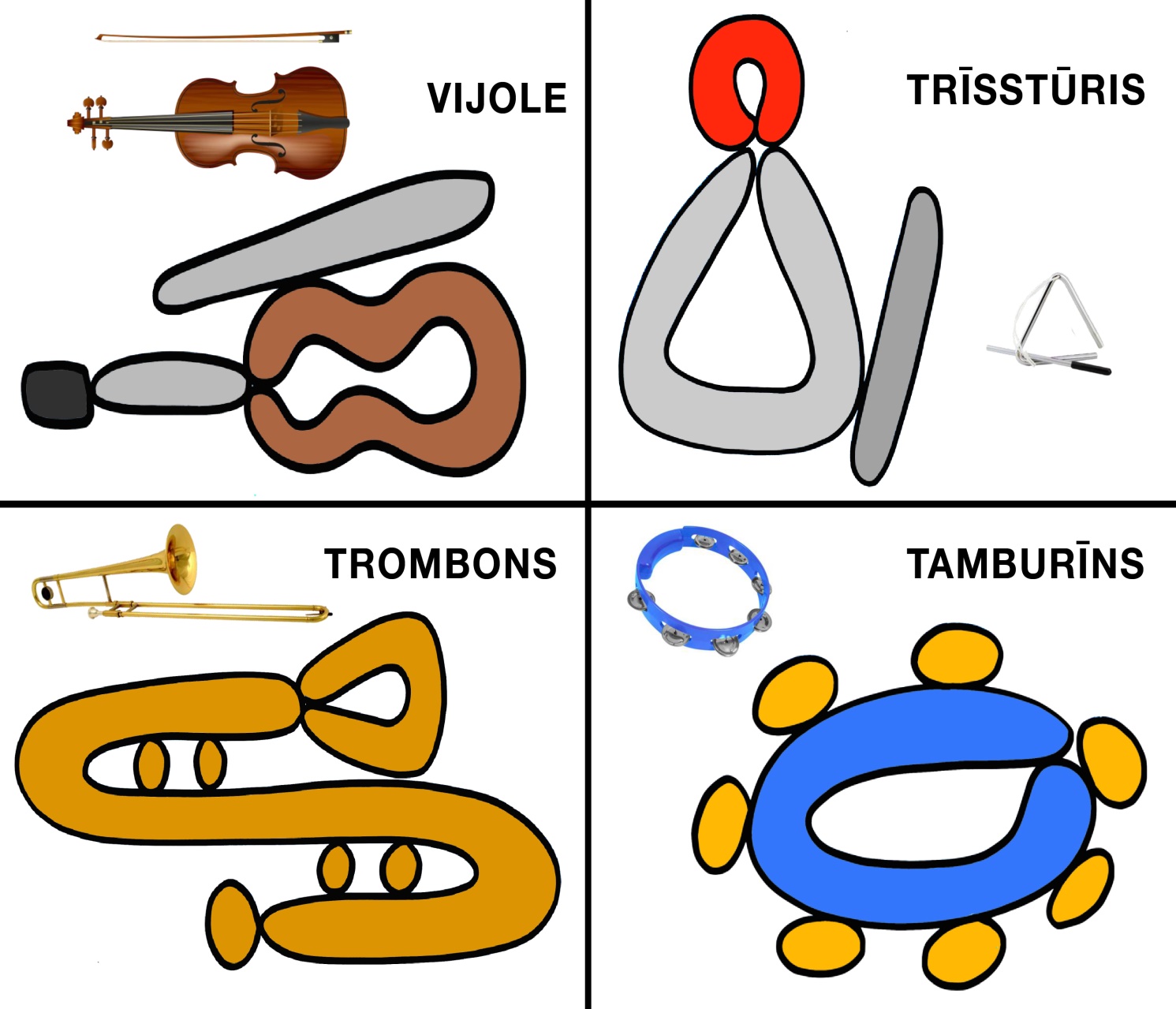 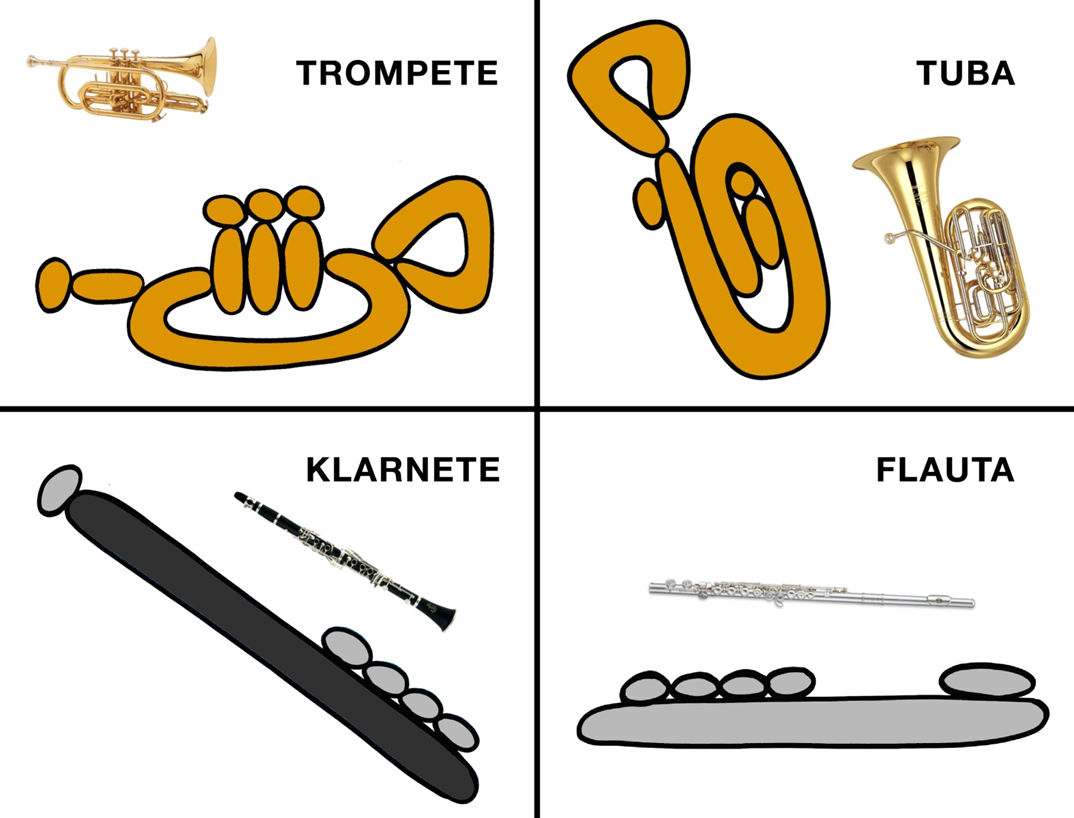 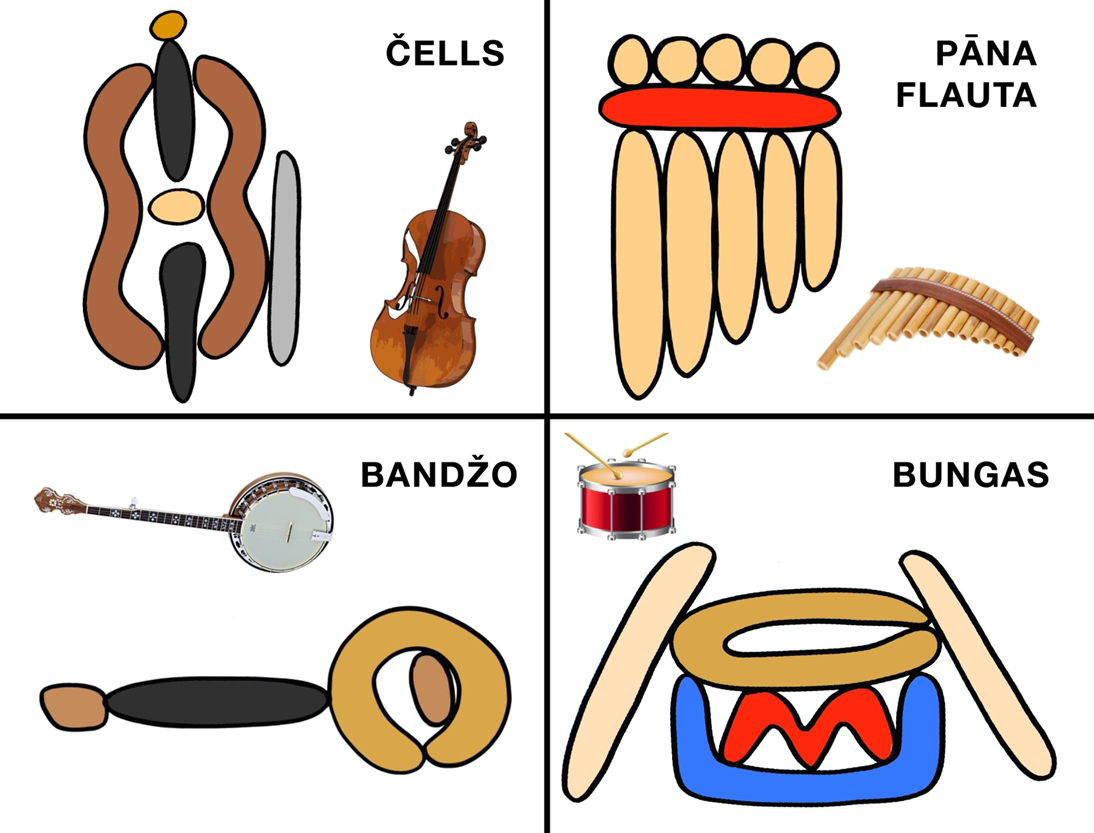 